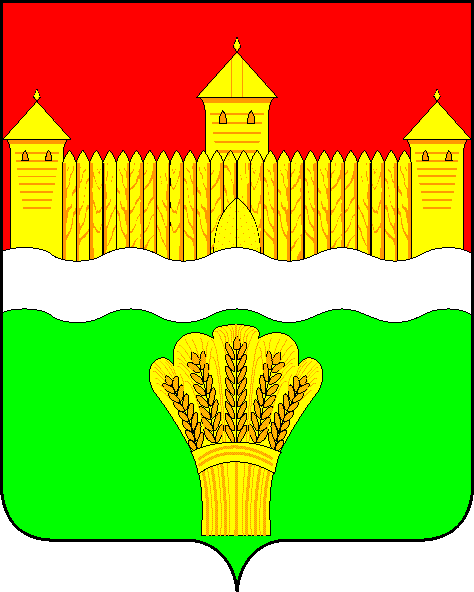 СОВЕТ НАРОДНЫХ ДЕПУТАТОВ КЕМЕРОВСКОГО МУНИЦИПАЛЬНОГО РАЙОНАпятого созываСЕССИЯ № 6РЕШЕНИЕот «26» января 2017 № 61г. КемеровоОб утверждении прогнозного планаприватизации муниципального имуществаКемеровского муниципального района на 2017 годРассмотрев предложение главы Кемеровского муниципального района Г.В. Орлова об утверждении прогнозного плана приватизации муниципального имущества Кемеровского муниципального района             на 2017 год,  в целях повышения доходной части бюджета, в соответствии со ст. 26, 50 Устава Кемеровского муниципального района, Совет народных депутатов Кемеровского муниципального района РЕШИЛ:Утвердить прогнозный план приватизации муниципального имущества Кемеровского муниципального района на 2017 год согласно приложению к настоящему решению.2.  Опубликовать настоящее решение в районной газете «Заря» и на официальном сайте администрации Кемеровского муниципального района в информационно-телекоммуникационной сети «Интернет» (www.akmrko.ru).3. Настоящее решение вступает в силу после его официального опубликования.4. Контроль за исполнением настоящего решения возложить на Евдокимова Н.Я. – председателя комитета по бюджету, налогам и предпринимательства.Председатель Совета народных депутатовКемеровского муниципального района                                    В.В. Харланович Глава района								           Г.В. ОрловПРИЛОЖЕНИЕ к решению Совета народных депутатов Кемеровского муниципального районаот 26.01.2017 № 61ПРОГНОЗНЫЙ ПЛАНприватизации муниципального имущества Кемеровского муниципального района на 2017 год	Перечень имущества, находящегося в муниципальной собственности Кемеровского муниципального района, подлежащего приватизации на торгах:№ п/пНаименование муниципального имущества и месторасположениеПредполагаемый срок приватизации1.Здание гаража, расположенное по адресу:  Кемеровская область, г. Кемерово, ул. 2-я Камышинская, 2г1 квартал 2017 года2.Здание склада, расположенное по адресу:  Кемеровская область, г. Кемерово, ул. 2-я Камышинская, 2г1 квартал 2017 года3.Здание инкубатора, расположенное по адресу:  Кемеровская область, г. Кемерово, ул. 2-я Камышинская, 2г1 квартал 2017 года4.Здание гаража, расположенное по адресу:                  г. Кемерово, заводский район, ул. Совхозная, 1а1 квартал 2017 года5.Нежилое здание, расположенное по адресу: Кемеровская область, Кемеровский район, п. Звездный, ул. Центральная, д. 141 квартал 2017 года6.ГАЗ-3102 ХТН31020011029303 Н644АА 1421 квартал 2017 года7.Бывшие школьные мастерские, расположенные по адресу: Кемеровская область, Кемеровский район, п. Звездный, ул. Школьная, 9б1 квартал 2017 года8.Нежилое помещение № 1, расположенное по адресу: Кемеровская область, Кемеровский район, с. Силино, ул. Новая, д. 11, пом. 11 квартал 2017 года9.Нежилое помещение № 2, расположенное по адресу: Кемеровская область, Кемеровский район, с. Силино, ул. Новая, д. 11, пом. 21 квартал 2017 года10.Нежилое помещение № 3, расположенное по адресу: Кемеровская область, Кемеровский район, с. Силино, ул. Новая, д. 11, пом. 31 квартал 2017 года11.Нежилое помещение № 4, расположенное по адресу: Кемеровская область, Кемеровский район, с. Силино, ул. Новая, д. 11, пом. 41 квартал 2017 года12.Нежилое помещение № 5, расположенное по адресу: Кемеровская область, Кемеровский район, с. Силино, ул. Новая, д. 11, пом. 51 квартал 2017 года13.Нежилое помещение № 6, расположенное по адресу: Кемеровская область, Кемеровский район, с. Силино, ул. Новая, д. 11, пом. 61 квартал 2017 года14.Нежилое помещение № 7, расположенное по адресу: Кемеровская область, Кемеровский район, с. Силино, ул. Новая, д. 11, пом. 71 квартал 2017 года15.Нежилое помещение № 8, расположенное по адресу: Кемеровская область, Кемеровский район, с. Силино, ул. Новая, д. 11, пом. 81 квартал 2017 года16.Нежилое помещение (подвал), расположенное по адресу: Кемеровская область, Кемеровский район, п. Ясногорский, ул. Центральная, 12, пом. 51 квартал 2017 года17.Нежилое помещение (подвал), расположенное по адресу: Кемеровская область, Кемеровский район, п. Ясногорский, ул. Центральная, 12, пом. 31 квартал 2017 года18.Здание гаража, расположенное по адресу: Кемеровская область, Кемеровский район,                  д. Камышная, ул. Центральная, 671 квартал 2017 года19.Здание сельской администрации, расположенное по адресу: Кемеровская область, Кемеровский район, с. Силино, ул. Центральная, 1б1 квартал 2017 года20.Здание, расположенное по адресу: Кемеровская область, Кемеровский район, с. Андреевка,                   ул. Советская, д. 181 квартал 2017 года21.Здание дома культуры, расположенное по адресу: Кемеровская область, Кемеровский район, с. Андреевка, ул. Советская, д. 18/11 квартал 2017 года22.Здание конторы СПК «Горняк», расположенное по адресу: Кемеровская область, Кемеровский район, с. Мазурово, ул. Советская, 621 квартал 2017 года23.Здание гаража, расположенное по адресу: Кемеровская область, Кемеровский район,                     с. Верхотомское, ул. Советская, 30а2 квартал 2017 года24.Здание котельной, расположенное по адресу: Кемеровская область, Кемеровский район, 100 м на юго-запад от ориентира п. Новостройка,                 ул. Набережная, 12 квартал 2017 года25.Здание котельной, расположенное по адресу: Кемеровская область, Кемеровский район,                   д. Тебеньковка, ул. Весенняя, 29в2 квартал 2017 года26.Здание прачечной, расположенное по адресу: Кемеровская область, Кемеровский район,                   д. Тебеньковка, ул. Весенняя, 29в2 квартал 2017 года27.Здание гаража, расположенное по адресу: Кемеровская область, Кемеровский район,                   д. Тебеньковка, 80 м на юг от ул. Весенняя, 29в2 квартал 2017 года28.ВАЗ-321093 ХТА210930V2123107 А812ВН 422 квартал 2017 года29.ГАЗ-3110 VIN XTH311000Y0936502 Р714РС  422 квартал 2017 года30.ГАЗ-31105 VIN XTH31105050000799 А602КО 422 квартал 2017 года31.ГАЗ-3102 VIN X9631020081423888 Е880ХА422 квартал 2017 года32.Здание конторы (бани), расположенное по адресу: Кемеровская область, Кемеровский район, п. Щегловский, ул. Советская, 302 квартал 2017 года33.Нежилое здание, расположенное по адресу: Кемеровская область, Кемеровский район,               д. Подъяково, ул. Центральная, 442 квартал 2017 года34.Нежилое помещение № 2, расположенное по адресу: Кемеровская область, Кемеровский район, п. Новостройка, ул. Центральная, д. 9, пом. 22 квартал 2017 года35.Нежилое помещение № 5, расположенное по адресу: Кемеровская область, Кемеровский район, п. Новостройка, ул. Центральная, д. 9, пом. 52 квартал 2017 года36.Нежилое помещение № 3, расположенное по адресу: Кемеровская область, Кемеровский район, п. Новостройка, ул. Центральная, д. 9, пом. 32 квартал 2017 года37.Нежилое строение, расположенное по адресу:            г. Кемерово, пр. Шахтеров, 113 (литера Е)2 квартал 2017 года38.Здание гаража, расположенное по адресу: Кемеровская область, Кемеровский район,          п. Щегловский, ул. Клубная, 1д2 квартал 2017 года39.Нежилое здание, расположенное по адресу: Кемеровская область, Кемеровский район,          п. Разведчик, ул. Коммунистическая, 82 квартал 2017 года40.Столовая, расположенная по адресу: Кемеровская область, Кемеровский район, с. Ягуново, кадастровый номер 42:04:0319001:0018:620198/62:1000/А;А13 квартал 2017 года41.Водонасосная станция 1-го подъема, расположенная по адресу: Кемеровская область, Кемеровский район, с. Ягуново, кадастровый номер 42:04:0320001:0:833 квартал 2017 года42.Котельная, расположенная по адресу: Кемеровская область, Кемеровский район,                    с. Ягуново, кадастровый номер 42:04:0319001:0018:620200/62:1000/Б3 квартал 2017 года43.Штаб, расположенный по адресу:	Кемеровская область, Кемеровский район, с. Ягуново, кадастровый номер 42:04:0319001:0018:620201/62:1000/Д3 квартал 2017 года44.Здание овощехранилища, расположенное по адресу: Кемеровская область, Кемеровский район, с. Ягуново	, кадастровый номер 42:04:0320001:0:533 квартал 2017 года45.Казарма, расположенная по адресу: Кемеровская область, Кемеровский район, с. Ягуново, кадастровый номер 42:04:0319001:0018:620197/62:1000/Е3 квартал 2017 года46.Здание командного пункта, расположенное по адресу: Кемеровская область, Кемеровский район, с. Ягуново	, кадастровый номер 42:04:0320001:0:383 квартал 2017 года47.Водонапорная башня, расположенная по адресу: Кемеровская область, Кемеровский район,                       с. Ягуново, кадастровый номер 42:04:0320001:0:763 квартал 2017 года48.Пункт технического обслуживания (ПТО), расположенный по адресу: Кемеровская область, Кемеровский район, с. Ягуново, кадастровый номер 42:04:0319001:0018:620202/62:1000/Ж3 квартал 2017 года49.Учебный корпус, расположенный по адресу: Кемеровская область, Кемеровский район,                   с. Ягуново, кадастровый номер 42:04:0319001:0018:620199/62:1000/В3 квартал 2017 года50.Здание бани-душевой, расположенное по адресу: Кемеровская область, Кемеровский район,                   с. Ягуново, кадастровый номер 42:04:0320001:0:683 квартал 2017 года51.Здание склада, расположенное по адресу: Кемеровская область, Кемеровский район,                    с. Ягуново, кадастровый номер 42:04:0319001:11:13 квартал 2017 года52.Металлическое хранилище, расположенное по адресу: Кемеровская область, Кемеровский район, с. Ягуново, кадастровый номер 42:04:0320001:0:463 квартал 2017 года53.Металлическое хранилище, расположенное по адресу: Кемеровская область, Кемеровский район, с. Ягуново, кадастровый номер 42:04:0320001:0:333 квартал 2017 года54.Металлическое хранилище, расположенное по адресу: Кемеровская область, Кемеровский район, с. Ягуново, кадастровый номер 42:04:0320001:0:553 квартал 2017 года55.Здание дизельной электростанции, расположенное по адресу: Кемеровская область, Кемеровский район, с. Ягуново, кадастровый номер 42:04:0320001:0:673 квартал 2017 года56.Здание контрольно-технического пункта, расположенное по адресу: Кемеровская область, Кемеровский район, с. Ягуново, кадастровый номер 42:04:0319001:11:133 квартал 2017 года57.Здание хранилища, расположенное по адресу: Кемеровская область, Кемеровский район,                  с. Ягуново, кадастровый номер 42:04:0320001:0:483 квартал 2017 года58.Здание хранилища техники, расположенное по адресу: Кемеровская область, Кемеровский район, с. Ягуново, кадастровый номер 42:04:0320001:0:473 квартал 2017 года59.Здание хранилища техники, расположенное по адресу: Кемеровская область, Кемеровский район, с. Ягуново, кадастровый номер 42:04:0320001:0:493 квартал 2017 года60.Здание класса радиополигона, расположенное по адресу: Кемеровская область, Кемеровский район, с. Ягуново, кадастровый номер 42:04:0320001:0:363 квартал 2017 года61.Здание класса радиополигона, расположенное по адресу: Кемеровская область, Кемеровский район, с. Ягуново, кадастровый номер 42:04:0320001:0:593 квартал 2017 года62.Здание класса радиополигона, расположенное по адресу: Кемеровская область, Кемеровский район, с. Ягуново, кадастровый номер 42:04:0320001:0:663 квартал 2017 года63.Здание класса радиополигона, расположенное по адресу: Кемеровская область, Кемеровский район, с. Ягуново, кадастровый номер 42:04:0320001:0:573 квартал 2017 года64.Здание класса радиополигона, расположенное по адресу: Кемеровская область, Кемеровский район, с. Ягуново, кадастровый номер 42:04:0320001:0:613 квартал 2017 года65.Здание класса радиополигона, расположенное по адресу: Кемеровская область, Кемеровский район, с. Ягуново, кадастровый номер 42:04:0320001:0:353 квартал 2017 года66.Здание класса радиополигона, расположенное по адресу: Кемеровская область, Кемеровский район, с. Ягуново, кадастровый номер 42:04:0320001:0:623 квартал 2017 года67.Здание класса радиополигона, расположенное по адресу: Кемеровская область, Кемеровский район, с. Ягуново, кадастровый номер 42:04:0319001:11:163 квартал 2017 года68.Здание класса радиополигона, расположенное по адресу: Кемеровская область, Кемеровский район, с. Ягуново, кадастровый номер 42:04:0320001:0:583 квартал 2017 года69.Здание класса радиополигона, расположенное по адресу: Кемеровская область, Кемеровский район, с. Ягуново, кадастровый номер 42:04:0319001:11:143 квартал 2017 года70.Здание класса радиополигона, расположенное по адресу: Кемеровская область, Кемеровский район, с. Ягуново, кадастровый номер 42:04:0320001:0:633 квартал 2017 года71.Здание класса радиополигона, расположенное по адресу: Кемеровская область, Кемеровский район, с. Ягуново, кадастровый номер 42:04:0320001:0:653 квартал 2017 года72.Здание класса радиополигона, расположенное по адресу: Кемеровская область, Кемеровский район, с. Ягуново, кадастровый номер 42:04:0320001:0:643 квартал 2017 года73.Здание свинарника, расположенное по адресу: Кемеровская область, Кемеровский район,                     с. Ягуново, кадастровый номер 42:04:0319001:11:193 квартал 2017 года74.Здание свинарника, расположенное по адресу: Кемеровская область, Кемеровский район,                      с. Ягуново, кадастровый номер 42:04:0320001:0:723 квартал 2017 года75.Водонасосная станция 1-го подъема, расположенная по адресу: Кемеровская область, Кемеровский район, с. Ягуново, кадастровый номер 42:04:03190001:11:203 квартал 2017 года76.Здание контрольно-пропускного пункта, расположенное по адресу: Кемеровская область, Кемеровский район, с. Ягуново, кадастровый номер 42:04:0320001:0:543 квартал 2017 года77.Металлическое хранилище имущества, расположенное по адресу: Кемеровская область, Кемеровский район, с. Ягуново, кадастровый номер 42:04:0320001:0:603 квартал 2017 года78.Здание хранилища имущества связи, расположенное по адресу: Кемеровская область, Кемеровский район, с. Ягуново, кадастровый номер 42:04:0320001:0:373 квартал 2017 года79.Здание хранилища техники, расположенное по адресу: Кемеровская область, Кемеровский район, с. Ягуново, кадастровый номер 42:04:0319001:11:113 квартал 2017 года80.Наружные сети теплоснабжения, расположенные по адресу: Кемеровская область, Кемеровский район, с. Ягуново, кадастровый номер 42:04:0319001:1523 квартал 2017 года81.Наружные сети водоснабжения, расположенные по адресу: Кемеровская область, Кемеровский район, с. Ягуново, кадастровый номер 42:04:032001:1493 квартал 2017 года82.Наружные сети канализации, расположенные по адресу: Кемеровская область, Кемеровский район, с. Ягуново, кадастровый номер 42:04:0319001:1503 квартал 2017 года83.Нежилое помещение (хранилище техники), расположенное по адресу: Кемеровская область, Кемеровский район, с. Ягуново, кадастровый номер 42:04:0319001:11:10/13 квартал 2017 года84.Помещение (хранилище техники), расположенное по адресу: Кемеровская область, Кемеровский район, с. Ягуново, кадастровый номер 42:04:0319001:11:10/23 квартал 2017 года85.Помещение омещение
(столовая), расположенное по адресу: Кемеровская область, Кемеровский район, с. Ягуново, кадастровый номер 42:04:0319001:1153 квартал 2017 года86.Нежилое здание, расположенное по адресу: Кемеровская область, Кемеровский район,                    д. Журавлево, ул. Янтарная, 144 квартал 2017 года87.Нежилое здание, расположенное по адресу: Кемеровская область, Кемеровский район,                   д. Журавлево, ул. Янтарная, 14а4 квартал 2017 года88.Нежилое здание, расположенное по адресу: Кемеровская область, Кемеровский район,                   д. Журавлево, ул. Янтарная, 14б4 квартал 2017 года89.Нежилое здание, расположенное по адресу: Кемеровская область, Кемеровский район,                  д. Журавлево, ул. Янтарная, 14в4 квартал 2017 года90.Нежилое здание, расположенное по адресу: Кемеровская область, Кемеровский район,                        д. Журавлево, ул. Янтарная, 14г4 квартал 2017 года91.Нежилое здание, расположенное по адресу: Кемеровская область, Кемеровский район, в 400 м по направлению на северо-запад от ориентира – д. Журавлево, ул. Янтарная, 13 (санаторий «Меркурий»)4 квартал 2017 года